AWDURDOD PARC CENEDLAETHOL ARFORDIR PENFROAMSERLEN CYFARFODYDD 2021/22AWDURDOD PARC CENEDLAETHOL ARFORDIR PENFROAMSERLEN CYFARFODYDD 2021/22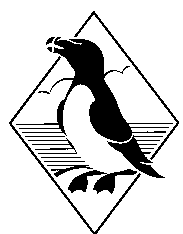 Dydd Mercher  16 Mehefin 2021	10:00Awdurdod y Parc Cenedlaethol CBC, cyfarfod Cyffredin a Pwyllgor Rheoli DatblyguAwdurdod y Parc Cenedlaethol CBC, cyfarfod Cyffredin a Pwyllgor Rheoli Datblygu	2:00 GweithdyGweithdyDydd Llun 21 Mehefin 2021 	09:30Archwiliad Safle Rheoli DatblyguArchwiliad Safle Rheoli DatblyguDydd Mercher  23 Mehefin 2021 	10:00Pwyllgor Adolygu GweithredolPwyllgor Adolygu Gweithredol	2.00Pwyllgor PersonélPwyllgor PersonélDydd Mercher  07 Gorffennaf 2021 	10:00Pwyllgor Cronfa Datblygu CynaliadwyPwyllgor Cronfa Datblygu CynaliadwyDydd Mercher  14 Gorffennaf 2021 	10:00Pwyllgor Archwilio ac Adolygu Gwasanaethau CorfforaetholPwyllgor Archwilio ac Adolygu Gwasanaethau Corfforaethol	2.00Pwyllgor Cynorthwyo a Datblygu AelodauPwyllgor Cynorthwyo a Datblygu AelodauDydd Mercher  21 Gorffennaf 2021 	10:00Pwyllgor Rheoli DatblyguPwyllgor Rheoli DatblyguGweithdyGweithdyDydd Mercher  28 Gorffennaf 2021 	10:00Awdurdod y Parc CenedlaetholAwdurdod y Parc Cenedlaethol	2.00GweithdyGweithdyDydd Mercher  01 Medi 2021 	09:30Archwiliad Safle Rheoli DatblyguArchwiliad Safle Rheoli DatblyguDydd Mercher  08 Medi 2021 	10:00Pwyllgor Rheoli DatblyguPwyllgor Rheoli Datblygu	2.00GweithdyGweithdyDydd Mercher  15 Medi 2021 	10:00Awdurdod y Parc CenedlaetholAwdurdod y Parc Cenedlaethol	2:00Pwyllgor PersonélPwyllgor PersonélDydd Llun 20 Medi 2021 	09:30Archwiliad Safle Rheoli DatblyguArchwiliad Safle Rheoli DatblyguDydd Mercher  22 Medi 2021 	10:00Pwyllgor Adolygu Gweithredol Pwyllgor Adolygu Gweithredol 	2:00Panel Adolygu Perfformiad y Prif WeithredwrPanel Adolygu Perfformiad y Prif WeithredwrDydd Mercher  06 Hydref 2021	10:00Pwyllgor Cynorthwyo a Datblygu AelodauPwyllgor Cynorthwyo a Datblygu Aelodau	2.00Fforwm y GweithwyrFforwm y GweithwyrDydd Mercher  13 Hydref 2021 	10:00Pwyllgor Cronfa Datblygu CynaliadwyPwyllgor Cronfa Datblygu CynaliadwyDydd Mercher  20 Hydref 2021 	10:00Pwyllgor Rheoli DatblyguPwyllgor Rheoli Datblygu	2:00GweithdyGweithdyDydd Llun 01 Tachwedd 2021 	09:30Archwiliad Safle Rheoli DatblyguArchwiliad Safle Rheoli DatblyguDydd Mercher  3 Tachwedd 2021 	10:00Awdurdod y Parc CenedlaetholAwdurdod y Parc Cenedlaethol	2:00GweithdyGweithdyDydd Mercher  10 Tachwedd 2021 	10:00Pwyllgor Archwilio ac Adolygu Gwasanaethau CorfforaetholPwyllgor Archwilio ac Adolygu Gwasanaethau Corfforaethol	2:00GweithdyGweithdyDydd Mercher  24 Tachwedd 2021 	10:00Pwyllgor PersonélPwyllgor Personél	2:00GweithdyGweithdyDydd Mercher  01 Rhagfyr 2021	10:00	2:00Pwyllgor Adolygu Gweithredol GweithdyPwyllgor Adolygu Gweithredol GweithdyDydd Mercher  08 Rhagfyr 2021 	10:00Pwyllgor Rheoli DatblyguPwyllgor Rheoli Datblygu	2:00GweithdyGweithdyDydd Mercher  15 Rhagfyr 2021 	10:00Awdurdod y Parc CenedlaetholAwdurdod y Parc Cenedlaethol 	2:00Gweithdy - cyllidGweithdy - cyllidDydd Llun 10 Ionawr 2022 	09:30Archwiliad Safle Rheoli DatblyguArchwiliad Safle Rheoli DatblyguDydd Mercher  19 Ionawr 2022 	10:00Pwyllgor Cronfa Datblygu CynaliadwyPwyllgor Cronfa Datblygu CynaliadwyDydd Mercher  26 Ionawr 2022 	10:00Pwyllgor Rheoli DatblyguPwyllgor Rheoli Datblygu	2:00GweithdyGweithdyDydd Mercher  02 Chwefror 2022	10:00Pwyllgor Cynorthwyo a Datblygu AelodauPwyllgor Cynorthwyo a Datblygu AelodauDydd Llun 07 Chwefror 2022 	09:30Archwiliad Safle Rheoli DatblyguArchwiliad Safle Rheoli DatblyguDydd Mercher  09 Chwefror 2022 	10:00Awdurdod y Parc CenedlaetholAwdurdod y Parc Cenedlaethol	2:00GweithdyGweithdyDydd Mercher  16 Chwefror 2022 	10:00Pwyllgor Archwilio ac Adolygu Gwasanaethau CorfforaetholPwyllgor Archwilio ac Adolygu Gwasanaethau CorfforaetholDydd Mercher  02 Mawrth 2022	10:00Pwyllgor SafonauPwyllgor Safonau	2:00Fforwm y GweithwyrFforwm y GweithwyrDydd Mercher  09 Mawrth 2022 	10:00Pwyllgor Rheoli DatblyguPwyllgor Rheoli Datblygu	2:00GweithdyGweithdyDydd Mercher  16 Mawrth 2022 	10:00Pwyllgor Adolygu Gweithredol Pwyllgor Adolygu Gweithredol 	2:00Panel Adolygu Perfformiad y Prif WeithredwrPanel Adolygu Perfformiad y Prif WeithredwrDydd Llun 21 Mawrth 2022 	09:30Archwiliad Safle Rheoli DatblyguArchwiliad Safle Rheoli DatblyguDydd Mercher  23 Mawrth 2022	9:30Taith AstudiaethTaith AstudiaethDydd Mercher  30 Mawrth 2022 	10:00Awdurdod y Parc CenedlaetholAwdurdod y Parc Cenedlaethol	2:00Pwyllgor PersonélPwyllgor PersonélDydd Mercher  6 Ebrill 2022 	10:00Pwyllgor Cronfa Datblygu CynaliadwyPwyllgor Cronfa Datblygu CynaliadwyDydd Mercher  27 Ebrill 2022 	10:00Pwyllgor Rheoli DatblyguPwyllgor Rheoli DatblyguDydd Mercher  11 Mai 2022	10:00Pwyllgor Archwilio ac Adolygu Gwasanaethau CorfforaetholPwyllgor Archwilio ac Adolygu Gwasanaethau Corfforaethol	2:00Pwyllgor Cynorthwyo a Datblygu AelodauPwyllgor Cynorthwyo a Datblygu AelodauDydd Mercher  08 Mehefin 2022 	10:00Sefydlu Aelodau NewyddSefydlu Aelodau NewyddDydd Llun 13 Mehefin 2022 	09:30Archwiliad Safle Rheoli DatblyguArchwiliad Safle Rheoli DatblyguDydd Mercher  15 Mehefin 2022 	10:00Awdurdod y Parc Cenedlaethol CBC, cyfarfod Cyffredin a Pwyllgor Rheoli DatblyguAwdurdod y Parc Cenedlaethol CBC, cyfarfod Cyffredin a Pwyllgor Rheoli Datblygu	2:00GweithdyGweithdy